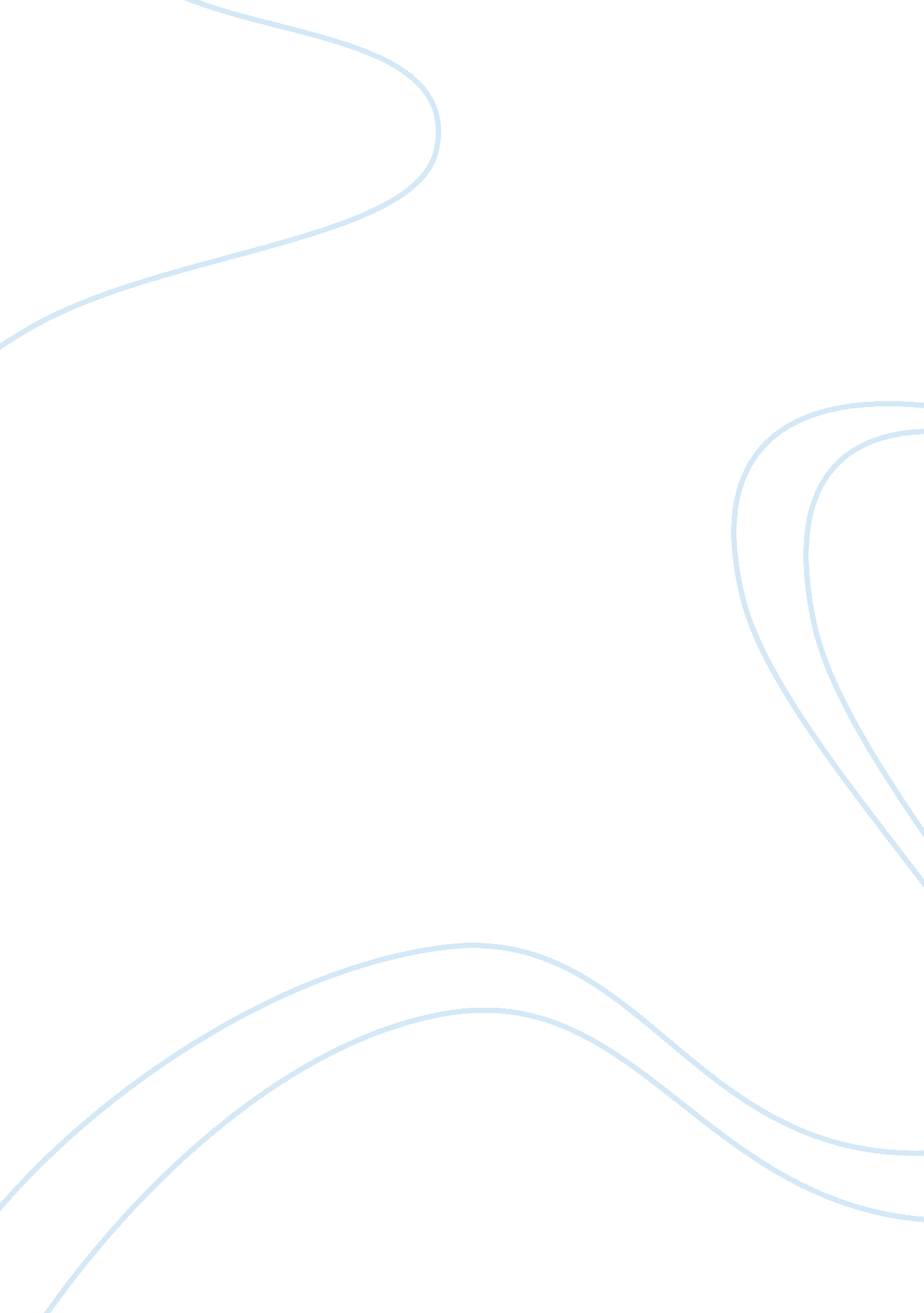 June class essay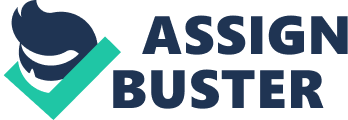 Maybe you want to find out how many soccer players are going to graduate and leave spaces in a college program. Take notes to bring back to your post-high school counselor so you can further refine your list. Here is where you can find some important information: The New Trier post-high school website has a list of colleges that superstore and a list of the 62 colleges that require two teacher recommendations. University of Illinois at Urbana announces a change in their admission process The priority deadline remains November 1, 2014 for consideration for NY scholarships and the honors program. Applications will be accepted until December 1, 2014. To meet priority consideration, the application must be submitted online by midnight CAST on November first; test scores and the application fee must be postmarked or received by November first. Illinois will now have only one notification date of February 13, 201 5; dance, music and theater majors will be notified on March 15, 2015. What exactly is superstring? Superstring is calculating a new ACT composite score from English, math, reading and science subscribers from different administration dates. It is simply the numerical average of those four scores. All Common Application colleges, however, ask students to entire their highest subscribers in each Of those four areas on the application form; however they do not superstore, or have you calculate a new composite. This ensures that the Common Application colleges review your application with your highest subscribers when they review your application for admission. Summer is still appropriate for college visits, particularly if it is the only time of year you have to travel. Don’t hesitate to make the most of the time you have now. Prepare for testing in the fall. Maybe you are happy and done with your standardized testing; however, if you are still working for scores that compare well with your classroom achievement, consider using your summer to complete some “ test prep” individually, even online, for free. Ambiance provides free test prep for you on its site. On your main page, click on “ Prep Me” on the top, left-hand side to access free test prep. Test scores have to be entered in your Ambiance account by New Trier technology staff, and ACT will take at least until July to send us a tape from the SEA ACT. It is frustrating, but we move as quickly as we can; thankful for your continuing patience. As you look at the Ambiance graphs, keep in mind your new credentials, even if they have not been updated officially. Even if you have not finalized your list, you may still be able to work on the applications. The Common Application is a single-use form which 540 colleges and universities utilize. The Common Application website will go live on August 1 , 2014. Supplements, additional forms which many colleges require for a completed application, are typically not online on the common app beset until September; however, they may pop up on specific college websites in August. We have included the essays for the Class of 201 5 below; attending one of the Common Application Workshops will help you complete almost all of the easy sections of the application in a one sitting. And speaking of college essays… Here are the college essays available so far from some of the popular options New Trier students consider. The Common Application: The first set of essay questions is from the Common Application , a singletrees application form used by over 540 alleges and universities. A complete list of these colleges can be located at www. Company. Org. The common application website will be “ closed” for updating until the first of August. Before you work on the Common Application essays, make sure the common application is used by the colleges on your list! Instructions. The essay demonstrates your ability to write clearly and concisely on a selected topic and helps you distinguish yourself in your own voice. What do you want the readers of your application to know about you apart from courses, grades, and test scores? Choose the option that best helps you answer that question and write an essay of no more than 650 words, using the prompt to inspire and structure your response. Remember: 650 words is your limit, not your goal. Use the full range if you need it, but don’t feel obligated to do so. (The application won’t accept a response shorts than 250 words. ) ; Some students have a background or story that is so central to their identity that they believe their application would be incomplete without it. If this sounds like you, then please share your story. ; Recount an incident or time hen you experienced failure. How did it affect you, and what lessons did you learn? ; Reflect on a time when you challenged a belief or idea. What prompted you to act? Would you make the same decision again? ; Describe place or environment where you are perfectly content. What do you do or experience there and why is it meaningful to you? ; Discuss an accomplishment or event, formal or informal, that marked your transition from childhood to adulthood within your culture, community, or family. Additional writing opportunities for Common Application users: ; Additional Information. Optional for applicants who wish to report circumstances or qualifications not reflected elsewhere in the application. ; Required Explanations. Conditionally required for applicants based on responses to application questions about school discipline, criminal history, military discharge, or an interrupted education. 1. Have you ever been found responsible for a disciplinary violation at any educational institution you have attended from the ninth grade (or the international equivalent) forward, whether related to academic misconduct or behavioral misconduct that resulted in a disciplinary action? 